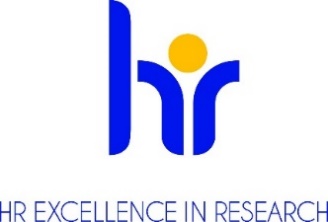 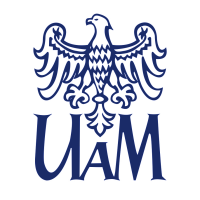 VICE-RECTORIN CHARGE OF THE SCHOOL OF NATURAL SCIENCESAT THE ADAM MICKIEWICZ UNIVERSITY, POZNAN ANNOUNCESA COMPETITIONfor the position of ASSISTANT PROFESSOR
at the Faculty of BiologyBasic informationCompetition reference number: konkurs_21_WB_adiunkt_1_2023Research discipline (research field): biological sciencesNumber of work hours per week including a task-based work schedule (if applicable): full-time/40 hours per week in a task-based work time systemType of an employment contract and expected duration of employment:fixed-term contract for two years; with an option to extendAnticipated job starting date: October 2023 Workplace location: Faculty of Biology AMU; Collegium Biologicum; Uniwersytetu Poznańskiego 6; Poznań; PolandApplication deadline and process: documents should be sent to Faculty of Biology – Main Office; Adam Mickiewicz University, Poznań; Uniwersytetu Poznańskiego 6; 61-614 Poznań; Poland or by e-mail to the address – maria.jaraszkiewicz@amu.edu.pl; documents should be marked by the appropriate reference number of the competition. Deadline for submitting the documents – August 31st 2023.Required documents:application form/letter of the candidate addressed to the Vice-Rector announcing the competition;curriculum vitae; diplomas or certificates issued by colleges and universities attesting to education and degrees or titles held (in case of academic degrees obtained abroad - the documents must meet the equivalence criteria set out in Article 328 of the Act of 20 July 2018 Law on Higher Education and Science (Journal of Laws of 2023, item 742 as amended; Polish: Dziennik Ustaw 2023 poz. 742 ze zm.); information on the Applicant’s research, teaching and organizational achievements, including lists of:publications; research projects participation; trainings and workshops participation;conferences and seminars participation;consent to the processing of personal data as follows: In accordance with Article 6 (1) (a) of the General Data Protection Regulation of 27 April 2016. (OJ EU L 119/1 of 4 May 2016) I consent to the processing of personal data other than: first name, (first names) and surname; parents' first names; date of birth; place of residence (mailing address); education; previous employment history, included in my job offer for the purpose of the current recruitment".The application will be considered only if the above consent clause has been signed.Conditions of the competition determined by the competition committee Determination of qualifications: (R1) First Stage Researcher (up to the point of PhD)(R2) Recognised Researcher (PhD holders or equivalent who are not yet fully independent)(R3) Established Researcher (researchers who have developed a level of independence)(R4) Leading Researcher (researchers leading their research area or field)Job Offer description: research and didactic position of Assistant Professor located at the Department of Microbiology in the Institute of Experimental Biology at the Faculty of BiologyRequirements and qualifications:The competition is open to individuals who meet the requirements specified in Article 113 of the Law on Higher Education and Science of 20 July 2018 (Journal of Laws of 2023, item 742 as amended) and who meet the following requirements:PhD degree in biological sciences;experience in conducting scientific research in the field of microbiology and environmental microbiology;scientific achievements in the above-mentioned field of research documented by publications in scientific journals listed in the JCR;experience in working with infectious material and using standard microbiological techniques, molecular biology methods (PCR, qPCR, dd PCR, cloning, NGS) and metagenomic analyses; experience in performing cultures and experiments on animal cells in vitro; experience in teaching students;managing at least one externally funded research project (PI) and participating as a co-investigator in research projects; scientific training in a research institution other than the place of PhD realization;very good command of Polish and English – both spoken and written.Required languages:Polish – proficient.English – proficient.Required research, teaching or mixed experience: vide pt. IIIBenefits:an atmosphere of respect and cooperation;supporting employees with disabilities;flexible working hours;funding for language learning;co-financing of training and courses;additional days off for education;life insurance;pension plan;savings and investment fund;preferential loans;additional social benefits;leisure-time funding;subsidizing children's vacations;"13th" salary.Eligibility criteria: (one can get total 0-40 points)scientific achievements documented by publications and their compliance with the research area competition requirements (0-20 pts);research projects managing (0-5 pts);participation in postdoctoral internships (0-5 pts);participation in research projects; participation in trainings and workshops; participation in conferences and scientific seminars (0-5 pts);experience in teaching at the academic level; compliance of the candidate's teaching skills with the didactic activity of the Faculty of Biology; readiness to conduct classes in Polish and English (0-5 pts).The selection process: competition committee begins working no later than 14 days after the deadline for submission of documents;formal evaluation of submitted proposals;  call to provide additional or missing documents if necessary; selection of candidates for the interview stage;interviews for candidates who meet the formal requirements;the committee has the right to request external reviews of candidates' work or to ask candidates to conduct teaching assignments with an opportunity for student evaluation;the chair of the competition committee announces the results and informs the candidates; this information will include justification with a reference to candidates' strengths and weaknesses; submitted documents will be sent back to candidates (not applicable for documents sent by e-mail).Prospects for professional development:possibility to work in a dynamic scientific environment; promotion opportunities (academic degrees and title).RODO Information Clause:Pursuant to Article 13 of the General Data Protection Regulation of 27 April 2016. (Official Journal of the EU L 119 of 04.05.2016) we inform that:The controller of your personal data is Adam Mickiewicz University, Poznań with the official seat: ul. Henryka Wieniawskiego 1, 61 - 712 Poznań.The personal data controller has appointed a Data Protection Officer overseeing the correctness of the processing of personal data, who can be contacted via e-mail: iod@amu.edu.pl.The purpose of processing your personal data is to carry out the recruitment process for the indicated job position.The legal basis for the processing of your personal data is Article 6(1)(a) of the General Data Protection Regulation of 27 April 2016 and the Labour Code of 26 June 1974. (Journal of Laws of 1998 N21, item 94 as amended).Your personal data will be stored for a period of 6 months from the end of the recruitment process.Your personal data will not be made available to other entities, with the exception of entities authorized by law. Access to your data will be given to persons authorized by the Controller to process them in the performance of their duties.You have the right to access your data and, subject to the law, the right to rectification, erasure, restriction of processing, the right to data portability, the right to object to processing, the right to withdraw consent at any time.You have the right to lodge a complaint to the supervisory authority - the Chairman of the Office for Personal Data Protection, ul. Stawki 2, 00 - 193 Warsaw.Providing personal data is mandatory under the law, otherwise it is voluntary.Your personal data will not be processed by automated means and will not be subject to profiling.